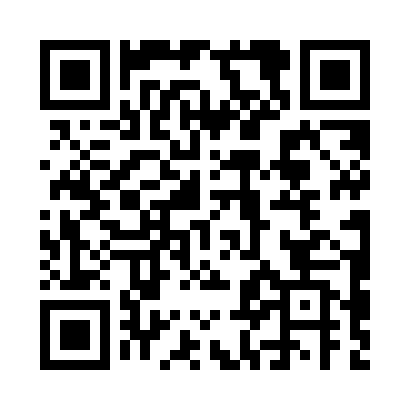 Prayer times for Altranstadt, GermanyMon 1 Apr 2024 - Tue 30 Apr 2024High Latitude Method: Angle Based RulePrayer Calculation Method: Muslim World LeagueAsar Calculation Method: ShafiPrayer times provided by https://www.salahtimes.comDateDayFajrSunriseDhuhrAsrMaghribIsha1Mon4:486:461:154:487:459:362Tue4:456:441:154:497:479:383Wed4:426:411:144:507:489:404Thu4:396:391:144:517:509:425Fri4:376:371:144:527:529:456Sat4:346:351:144:537:539:477Sun4:316:331:134:537:559:498Mon4:286:301:134:547:579:529Tue4:256:281:134:557:589:5410Wed4:226:261:124:568:009:5611Thu4:196:241:124:578:029:5912Fri4:166:221:124:578:0310:0113Sat4:136:191:124:588:0510:0314Sun4:106:171:114:598:0710:0615Mon4:076:151:115:008:0810:0816Tue4:046:131:115:018:1010:1117Wed4:016:111:115:018:1210:1318Thu3:586:091:115:028:1310:1619Fri3:546:071:105:038:1510:1820Sat3:516:051:105:048:1710:2121Sun3:486:031:105:048:1810:2422Mon3:456:011:105:058:2010:2623Tue3:425:581:105:068:2110:2924Wed3:385:561:095:068:2310:3225Thu3:355:551:095:078:2510:3526Fri3:325:531:095:088:2610:3727Sat3:285:511:095:088:2810:4028Sun3:255:491:095:098:3010:4329Mon3:225:471:095:108:3110:4630Tue3:185:451:085:108:3310:49